Сумська міська рада VІІІ СКЛИКАННЯ XLV СЕСІЯРІШЕННЯ від 26 липня 2023 року № 3881-МР м. СумиРозглянувши звернення громадянки, надані документи, відповідно до статей 12, 122 Земельного кодексу України, частини четвертої статті 15 Закону України «Про доступ до публічної інформації», протоколу засідання постійної комісії з питань архітектури, містобудування, регулювання земельних відносин, природокористування та екології Сумської міської ради від 16.05.2023 № 62, керуючись пунктом 34 частини першої статті 26 Закону України «Про місцеве самоврядування в Україні», Сумська міська рада  ВИРІШИЛА:Визнати таким, що втратив чинність пункт № 149 додатку № 2 до рішення Виконавчого комітету Сумської міської Ради народних депутатів від 15.07.1993 № 474 «Про передачу в приватну власність земельних ділянок для будівництва та обслуговування житлових будинків і господарських будівель (присадибні ділянки)» стосовно надання у приватну власність земельної ділянки площею       0,1 га за адресою: м. Суми, вул. Червонопрапорна, 225, Горкушенко Олександру Максимовичу, у зв’язку з переходом права власності на житловий будинок, що розташований на даній земельній ділянці, до Осипової Наталії Олександрівни.Сумський міський голова					Олександр ЛИСЕНКОВиконавець: Клименко Юрій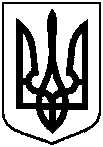 Про часткову втрату чинності рішення Виконавчого комітету Сумської міської Ради народних депутатів від 15.07.1993 № 474 «Про передачу в приватну власність земельних ділянок для будівництва та обслуговування житлових будинків і господарських будівель (присадибні ділянки)» 